от 28.07.2020  № 710О внесении изменений в постановление администрации Волгограда от 04 июня 2020 г. № 508 «Об утверждении Порядка реализации мер поддержки в условиях распространения новой коронавирусной инфекции»В целях приведения муниципальных правовых актов Волгограда в соответствие с решением Волгоградской городской Думы от 29 апреля 2020 г.
№ 20/476 «О мерах поддержки в условиях распространения новой коронавирусной инфекции», руководствуясь статьями 5, 7, 39, 47, 48 Устава города-героя Волгограда, администрация ВолгоградаПОСТАНОВЛЯЕТ: 1. Внести в Порядок реализации мер поддержки в условиях распространения новой коронавирусной инфекции, утвержденный постановлением администрации Волгограда от 04 июня 2020 г. № 508 «Об утверждении Порядка реализации мер поддержки в условиях распространения новой коронавирусной инфекции», следующие изменения:1.1. Пункт 3 признать утратившим силу.1.2. Пункт 4 изложить в следующей редакции:«4. Для получения мер поддержки, установленных решением № 20/476, арендатор направляет арендодателю заявление о предоставлении освобождения и/или отсрочки уплаты платежей по договору аренды (далее – заявление).В заявлении указываются:наименование арендатора с указанием идентификационного номера налогоплательщика;номер контактного телефона;дата и номер договора аренды муниципального недвижимого имущества, земельного участка.К заявлению прилагаются:для юридического лица – документ (либо надлежащим образом заверенная копия документа), подтверждающий полномочия представителя юридического лица (решение о назначении или об избрании либо приказ о назначении физического лица на должность), в соответствии с которым представитель обладает правом действовать от имени юридического лица без доверенности, либо доверенность на имя представителя юридического лица;для индивидуального предпринимателя, для физических лиц, состоящих на учете в налоговом органе в качестве налогоплательщика налога на профессиональный доход (самозанятых), – копия документа, удостоверяющего личность,
а также в случае подачи заявления представителем – документ (либо надлежащим образом заверенная копия документа), подтверждающий полномочия представителя действовать от имени индивидуального предпринимателя.».1.3. В пункте 5 слова «(покупатель)», «(договор купли-продажи)» исключить.1.4. Пункт 7 признать утратившим силу.1.5. Пункт 8 изложить в следующей редакции:«8. Основаниями для отказа в предоставлении мер поддержки, установленных подпунктами 1.1–1.3, 1.5 пункта 1 решения № 20/476, являются:несоответствие заявителя критериям, установленным решением № 20/476, для соответствующей меры поддержки;подача заявления неуполномоченным лицом.».2. Настоящее постановление вступает в силу со дня его официального опубликования.Глава Волгограда                                                                                     В.В.Лихачев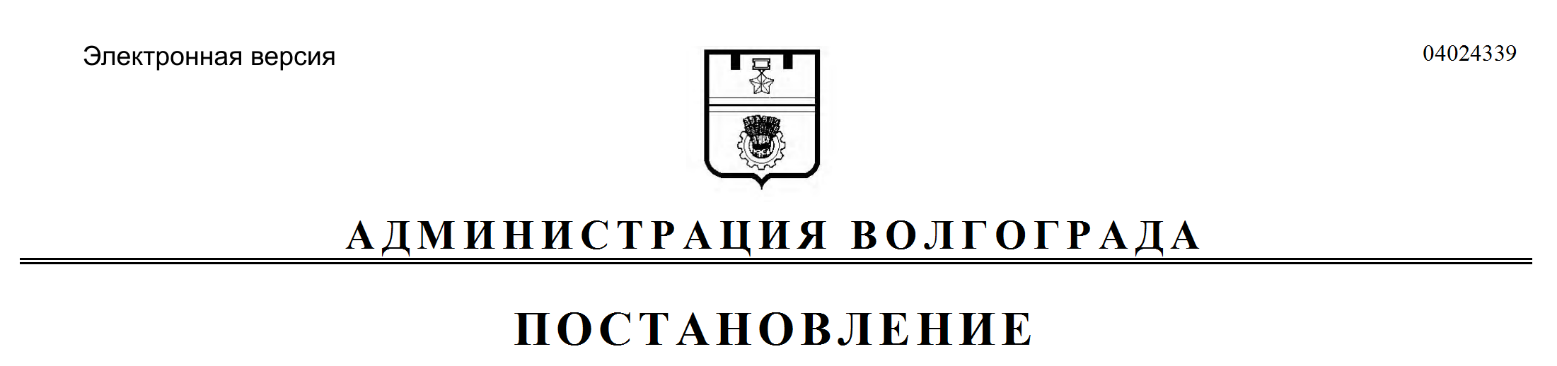 